Supplementary Figures S1 to S10 and Tables S1 to S7 forGenome resequencing, improvement of variant calling, and population genomic analyses provide insights into the seedlessness in the genus VitisKim et al., 2019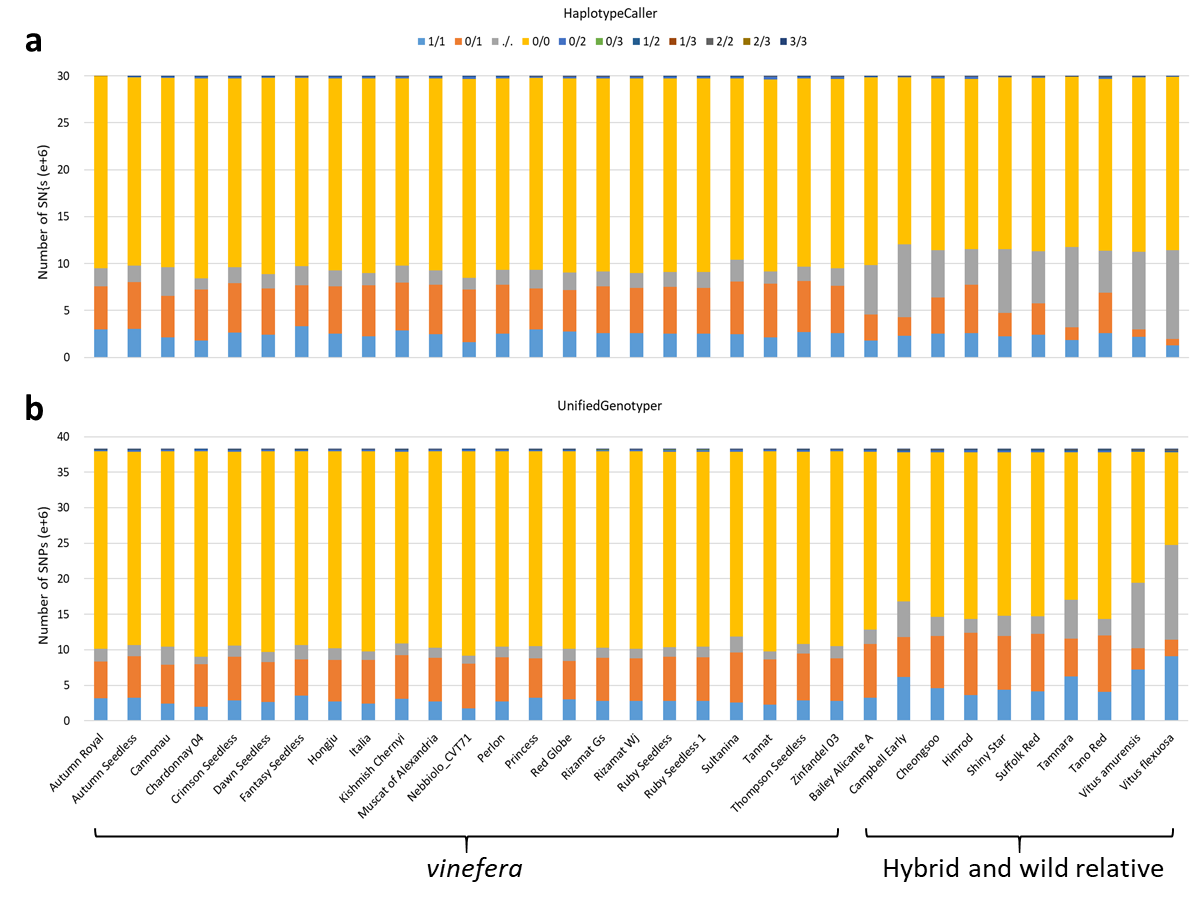 Figure S1. Distribution of SNP genotypes. a Distribution of 29.97 million raw candidate SNPs obtained using HaplotypeCaller for 33 grape accessions. b Distribution of 38.27 million raw candidate SNPs obtained through UnifiedGenotyper for 33 grape accessions. Reference allele is indicated by 0, non-reference alleles are 1, 2, and 3, and missing is indicated by a dot (.). Order of accessions and color scheme of SNP genotypes are the same in two panels.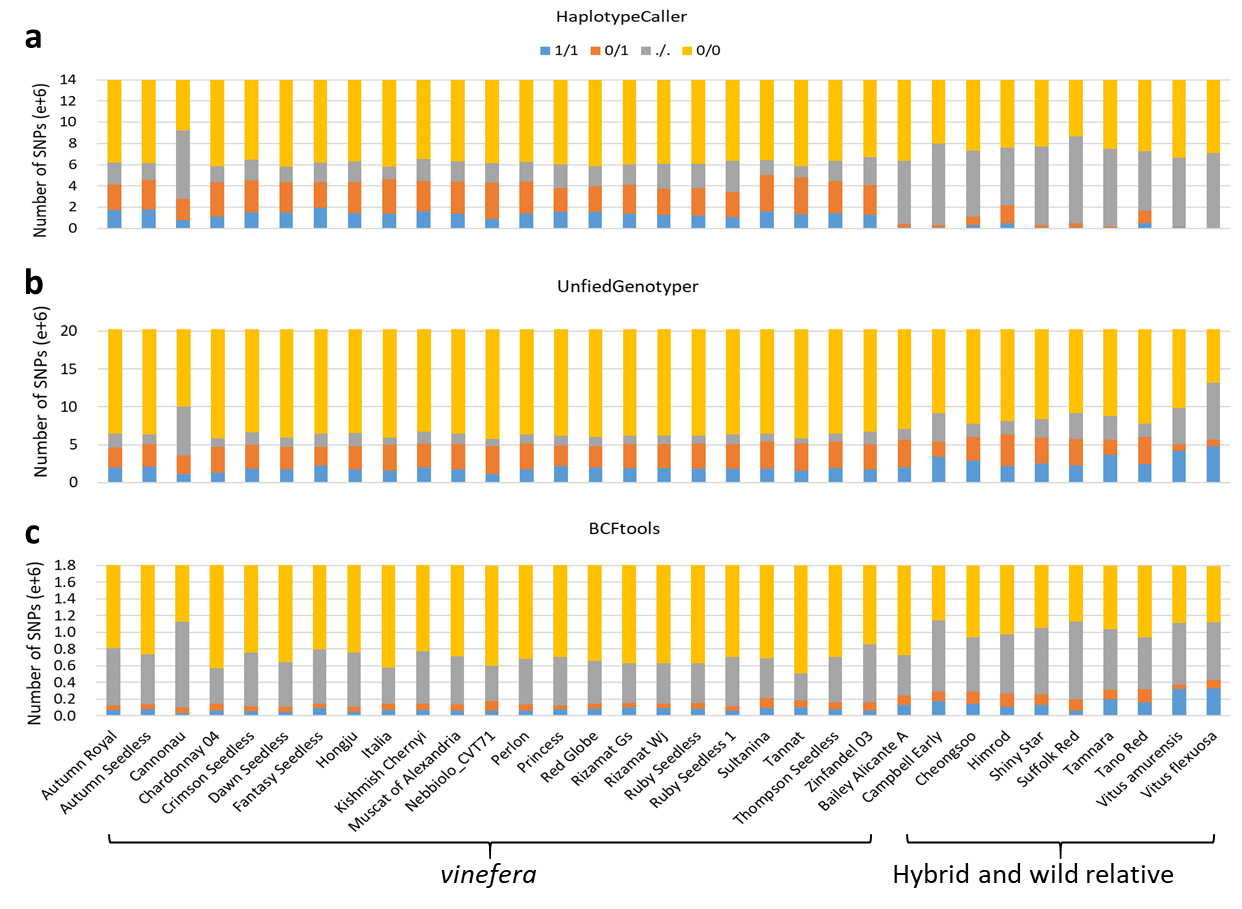 Figure S2. Distribution of SNP genotypes. a Distribution of 13.99 candidate bi-allelic SNPs remained after VariantFiltration filtering of raw candidate SNPs obtained using HaplotypeCaller for 33 grape accessions. b Distribution of 20.21 million candidate bi-allelic SNPs remained after VariantFiltration filtering of raw candidate SNPs obtained through UnifiedGenotyper for 33 grape accessions. c Distribution of 1.80 million candidate bi-allelic SNPs remained after VariantFiltration filtering of raw candidate SNPs obtained through BCFtools for 33 grape accessions. Reference allele is indicated by 0, non-reference alleles are 1, 2, and 3, and missing is indicated by a dot (.). Order of accessions and color scheme of SNP genotypes are the same in three panels.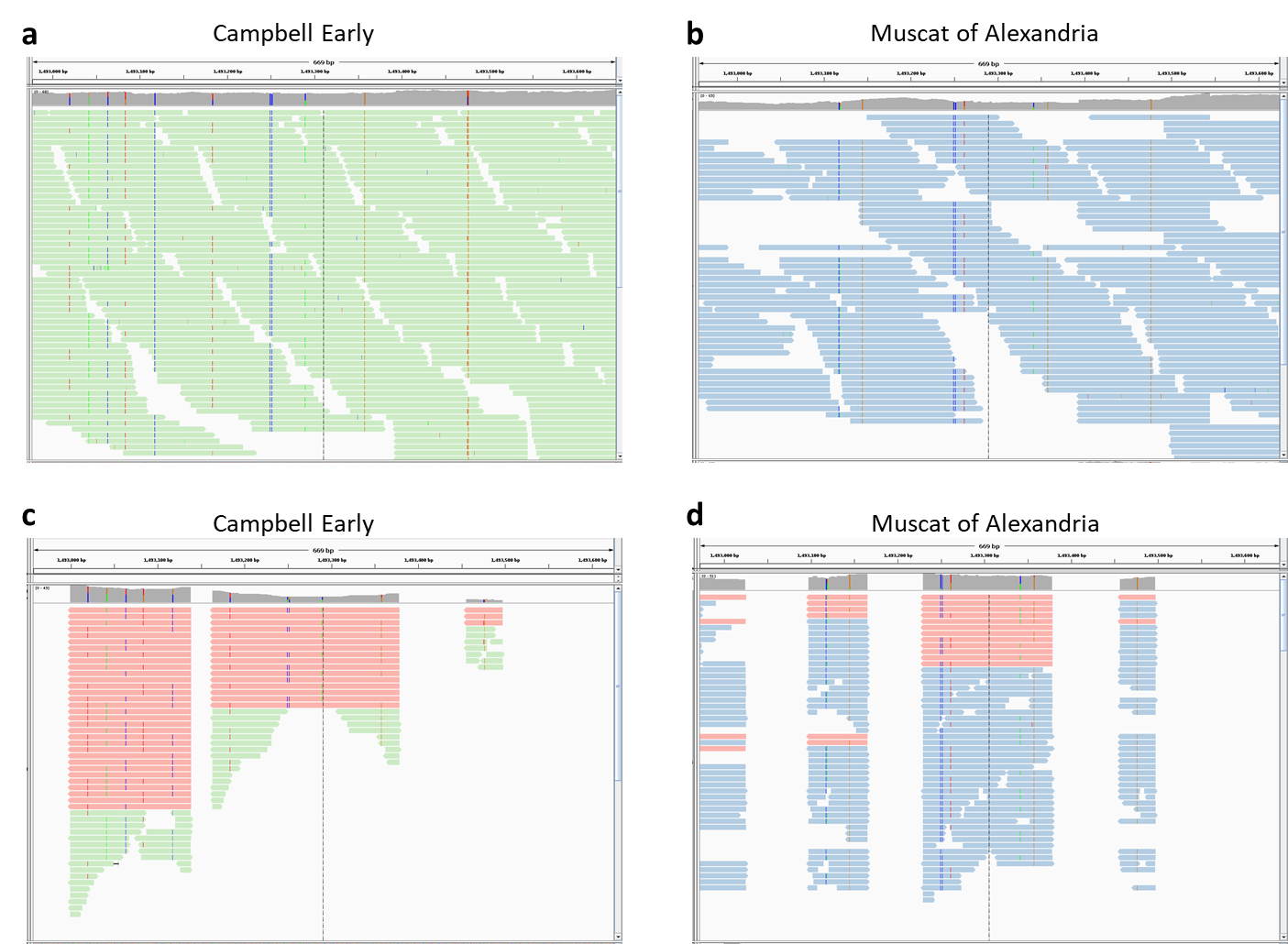 Figure S3. Representative read alignment views on Integrative Genomics Viewer (v. 2.3.10) (Thorvaldsdottir et al. 2013) to show production of inactive reads through HaplotypeCaller in the vicinity of 1,493,300 base position on chromosome 1. a Read alignment views in BAM data files after removing duplicate reads using MarkDuplicates in genome resequencing data of Campbell Early (panel a) and Muscat of Alexandria (panel b). Read alignment views in BAM data files obtained after local de-novo assembly using HaplotypeCaller in genome resequencing data of Campbell Early (panel c) and Muscat of Alexandria (panel d). Inactive reads are in red color. Campbell Early, a interspecific hybrid accession, showed higher portions of inactive reads than Muscat of Alexandria, a Vitis vinifera accession, at each SNP site. 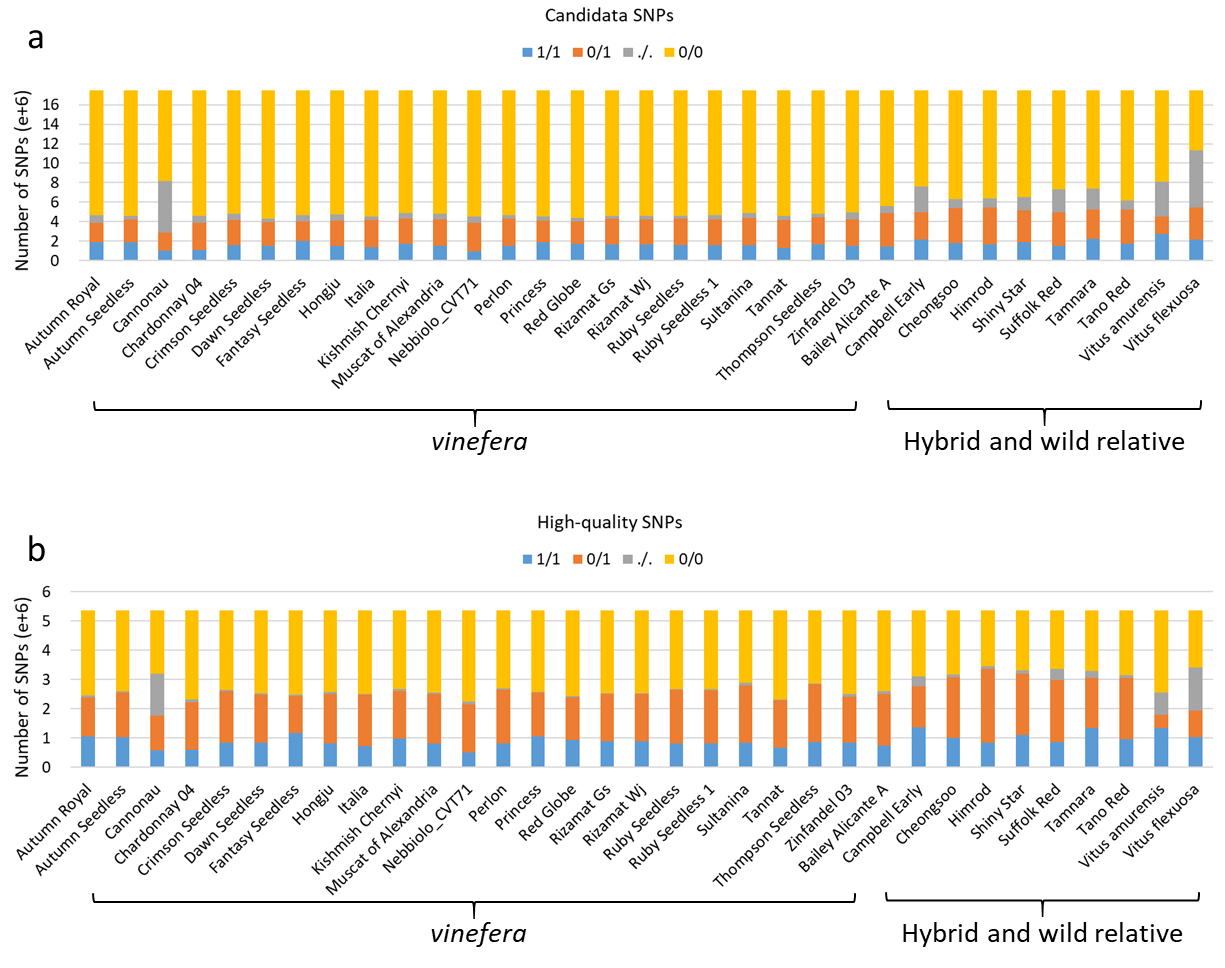 Figure S4. Distribution of SNP genotypes. a Distribution of 17.45 million candidate SNPs obtained using our UnifiedGenotyper-based pipeline for 33 grape accessions. b Distribution of 5,373,452 high-quality SNPs obtained through our UnifiedGenotyper-based pipeline for 33 grape accessions. Reference allele is indicated by 0, non-reference alleles are 1, 2, and 3, and missing is indicated by a dot (.). Color scheme of SNP genotypes is shown in legend above chart.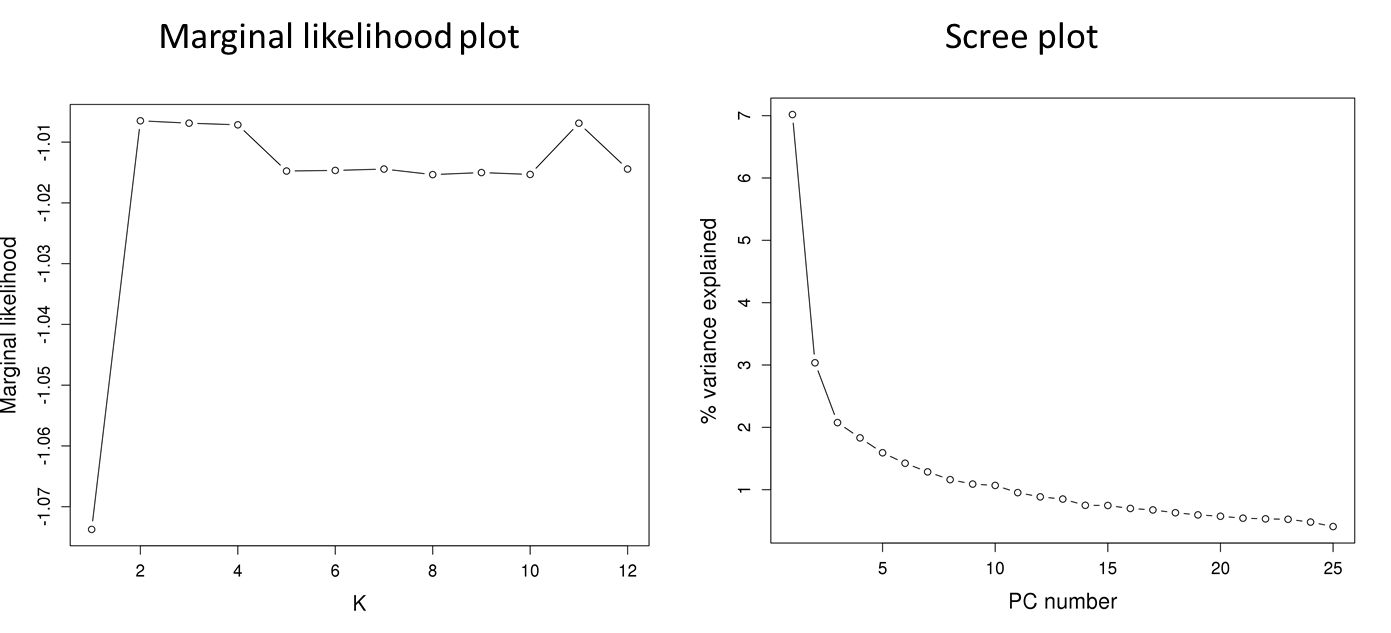 Figure S5. Plot of marginal likelihood values from fastSTRUCTURE analysis of the 33 grape accessions and Pinot Noir and scree plot of the principal component (PC) number and their contribution to variance from principal component analysis of the 33 grape accessions and Pinot Noir.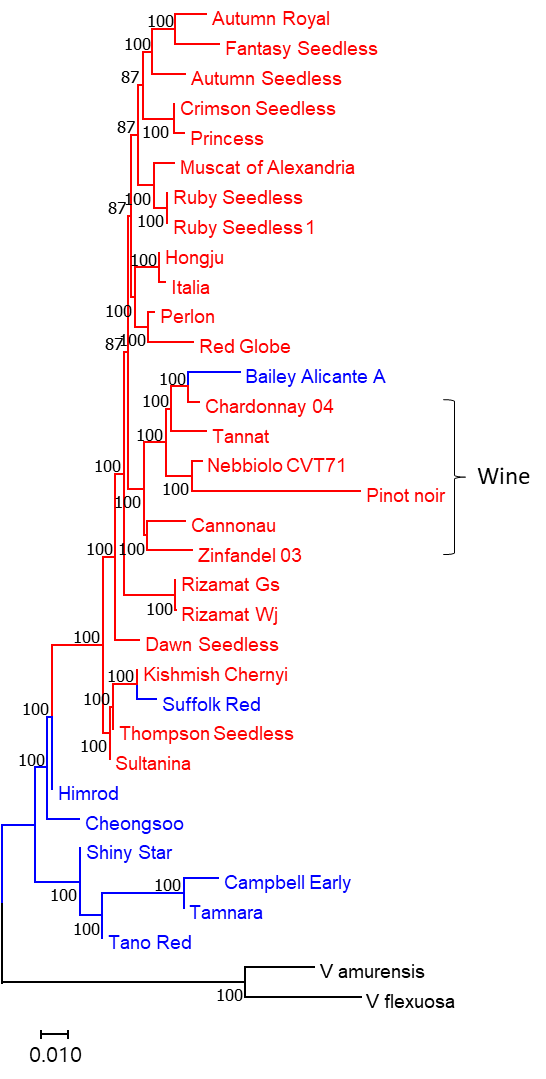 Figure S6. Neighbor-joining phylogenetic tree of 33 grape nuclear genomes and the reference genome Pinot Noir genome constructed using the 17.45 million candidate SNP data without minor allele frequency filtration called from whole genome resequencing data. The evolutionary distances were measured by p-distance and branch supports were inferred with 1000 bootstrap replicates. Accessions in the neighbor-joining tree are represented by different colors: Vitis vinifera (red), interspecific hybrids (blue), and wild relatives (black). Group of wine grape accessions is indicated to emphasize their unique pedigree in this tree.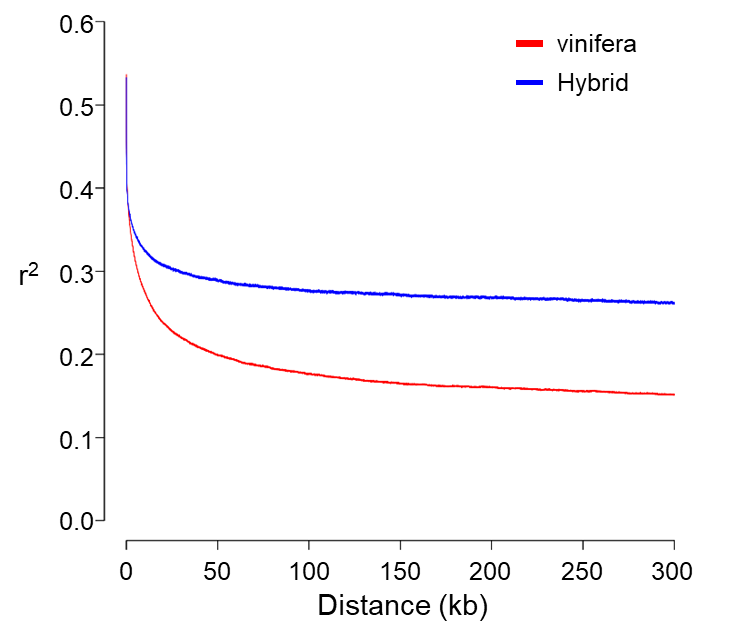 Figure S7. Curves of linkage disequilibrium decay patterns determined by squared correlations of allele frequencies (r2) against distance between polymorphic sites in 20 Vitis vinefera (red) and eight interspecific hybrid (blue) grape accessions.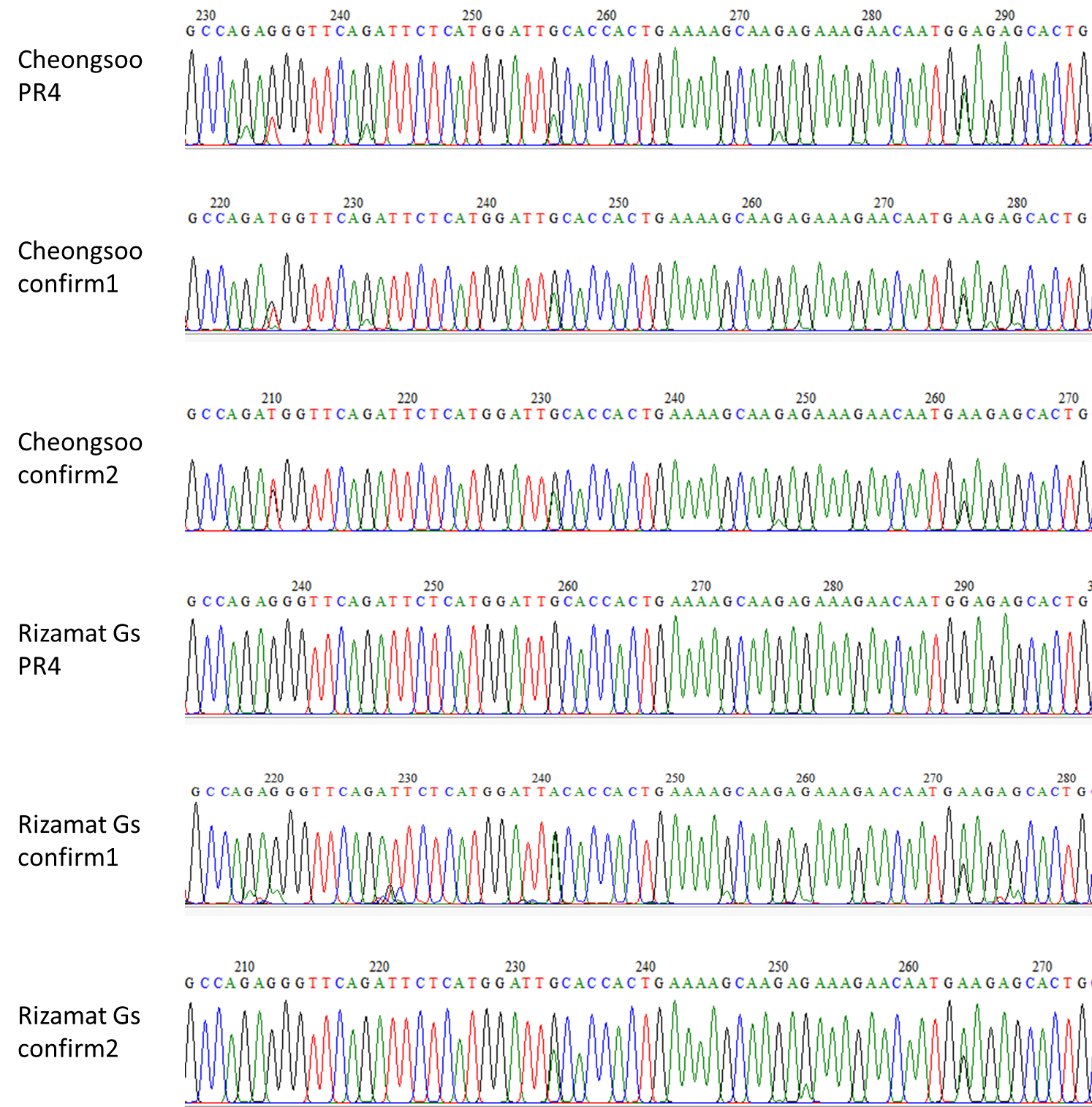 Figure S8. Representative Sanger sequencing profiles that show overlapping peaks PCR-amplified from two haplotype DNA fragments. PR4 are parts of profiles obtained by sequencing PCR products amplified from a pair of VviAGL11-PF2 and VviAGL11-PR4 primers using VviAGL11-PR4 primer. Confirm1 and confirm2 are parts of profiles obtained by sequencing approximately 1-kb sizes of PCR products amplified from two newly designed primer pairs, confirm1 and confirm2, using each of their forward primers. Rizamat Gs PR showed no overlapping peaks, however Rizamat Gs confirm1 and Rizamat Gs confirm2 showed overlapping peaks, indicating preferential PCR amplification of one of two haplotypes with the PCR amplification using the VviAGL11-PF2 and VviAGL11-PR4 primer pair.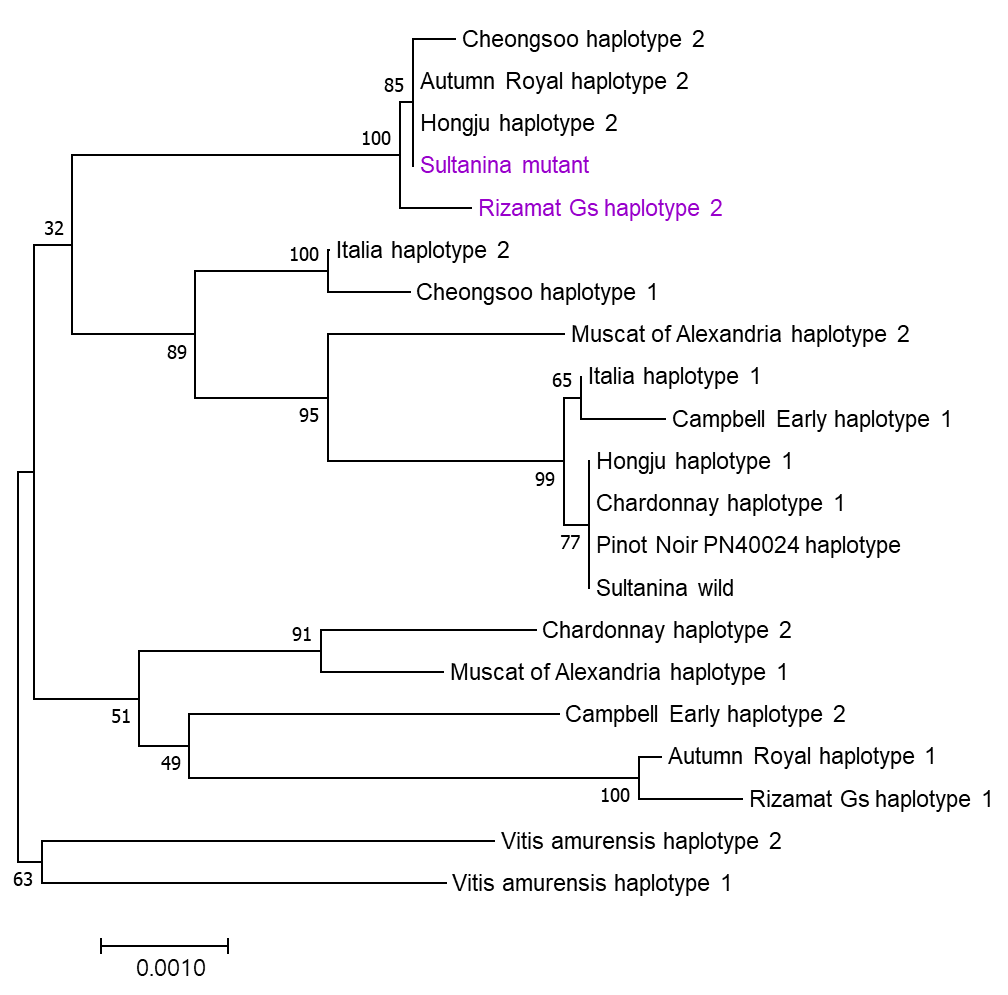 Figure S9. Neighbor-joining phylogenetic tree constructed from 3.1 kb-genomic DNA sequences including promoter and N-terminal coding regions of the VviAGL11 gene. The evolutionary distances were measured by p-distance and branch supports were inferred with 1000 bootstrap replicates. Sultanina mutant and Rizamat Gs haplotype 2 are highlighted by purple letters.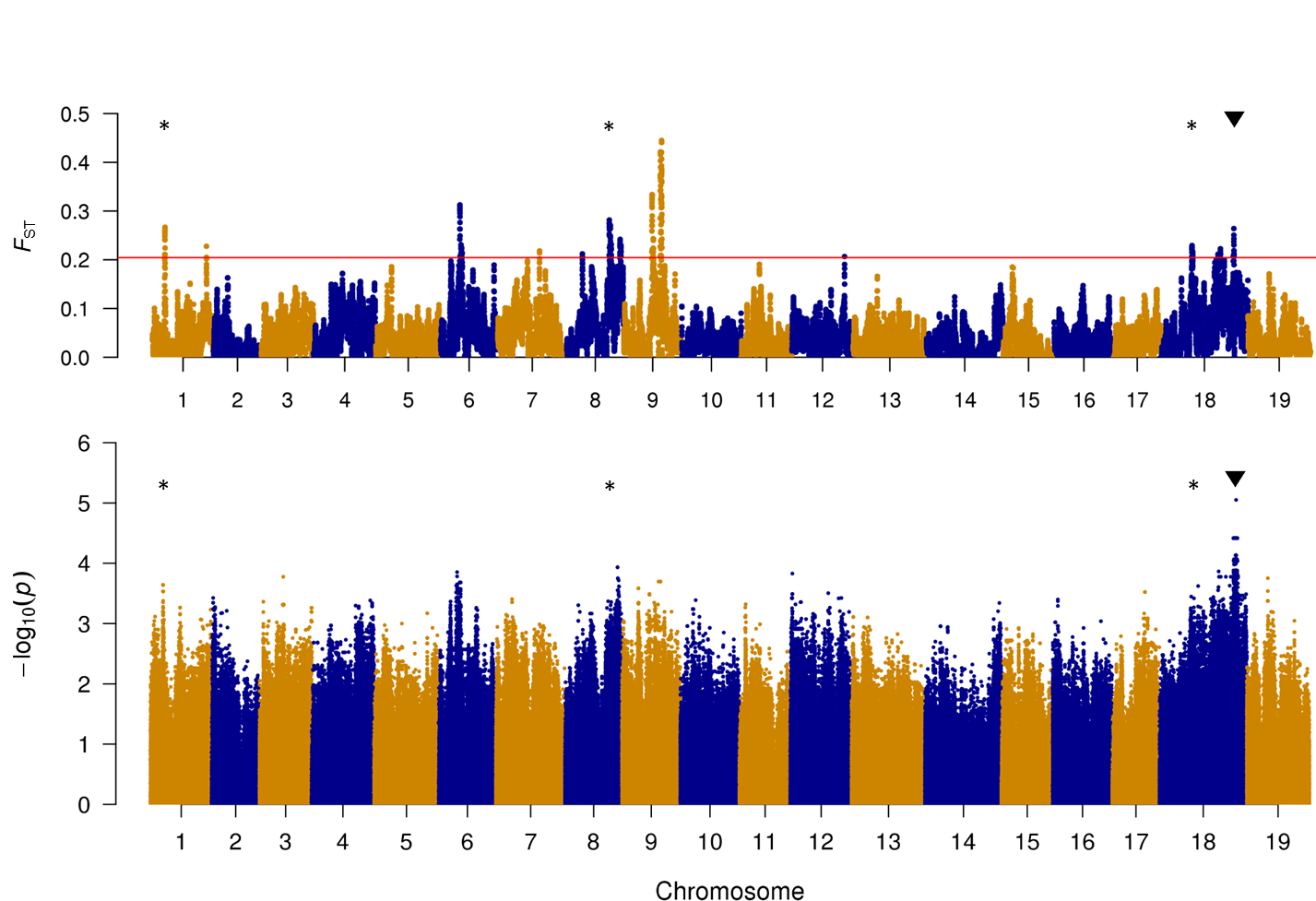 Figure S10. Manhattan plots of selective sweep regions for selection of seedlessness inferred from FST (upper panel) and of seedlessness genome-wide logistic association scans using GENESIS (lower panel). The red line marks the regions at the top 0.5% of FST values. The -log10 P values from a genome-wide scan are plotted against the position on each of the 19 grape chromosomes. Chromosomal locations of Vitvi01g00455, Vitvi08g01528, and Vitvi18g01237 associated with the recessive seedless-regulating genes and VviAGL11 associated with a dominant gene, which were predicted based on FST and GENESIS analyses as well as XP-CLR and SIFT (Sorting Intolerant From Tolerant) analyses, are indicated by * and ▼, respectively.Table S1. Primers for sequencing used in this studyTable S2. Percent concordance of candidate SNPs called through UnifiedGenotyper and HaplotyperCaller against SNPs called through Sanger sequencing dataa List of genes whose parts were sequenced. Notes: We attempted to sequence approximately 36 kb of grape genomic DNA from twelve different genes from each of six selected accessions. SNPs called from Sanger sequences were compared against SNP calls from UnifiedGenotyper and HaplotypeCaller, respectively. Among these sequences, those from the AGL15 and MYB139 genomic regions were excluded because we obtained more than three haplotypes from these regions, indicating that the grape genomes contain more than two paralogs of these genes. However, Blast searches of these against the grape reference genome sequence clearly indicated that the present reference contains only one copy of these sequences. This is likely because the paralog is absent in the grape reference genome. Sequences from a FER1 genomic region were also excluded. Although FER1sequences showed one or two SNPs against the reference genome sequence, variant calling results showed unusually high numbers of heterozygous variations in both UnifiedGenotyper and HaplotypeCaller SNP calls. We obtained three haplotype sequences of SND2 from Muscat of Alexandria, indicating that this gene has been duplicated in Muscat of Alexandria genome. Thus, SND2 sequences from Muscat of Alexandria were excluded from this SNP concordance test. AGL11 sequences (GenBank Accession no. KM401845 - KM401848) of Chardonnay and Sultanina was previously reported by Malabarba et al. (2017).Table S3. Number of homozygous SNPs with higher than 30% of allelic balance.Table S4. Distribution of genotypes of 17,453,275 of candidate SNPs in each of grape accessions. Non-reference homozygous genotype is indicated by 1/1, heterozygous by 0/1, missing by ./., and reference homozygous by 0/0.Table S5. Distribution of genotypes of 5,373,452 of candidate SNPs in each of grape accessions. Non-reference homozygous genotype is indicated by 1/1, heterozygous by 0/1, missing by ./., and reference homozygous by 0/0.Table S6. List of chromosomal locations of the highest XP-CLR points in 30 candidate selective sweeps detected Table S7. List of 41 deleterious SNPs with -log10 P value of > 2.5 from GWAS and distribution of their genotypes in 15 seedless and 13 seeded grape accessions.  1 0/0 is reference homozygous, 0/1 heterozygous, 1/1 non-reference homozygous, ./. missing genotype.Target geneRefSeqIDUseNameOrientationSequence (5'-3')Predicted PCR product sizeAGL11LOC100232870PCR and sequencingAGL11pForwardATGCATTATTACCCTTCATA3770ReverseCACCAAAACTCACATAAGATPCR and sequencingAGL11tForwardGCATGTTAATTAGTTTGACC3813ReverseGTGATATATGGTGCTTCATTSequencingA11t-seqF1ForwardGGACAAGACTTTTCAACTGCA11t-seqF2ForwardAATTGAGCTGGAAAATGAAAA11t-seqR1ReverseTGATAGCTCAATCAATTGTTAAATA11t-seqR1mReverseTGATAACTCAATCAATTGTGGAAPCR and sequencingA11-PF1ForwardCCACTGATATGGATTGATTTGCC3027ReverseGGACAGTGGAATACAGATTCSequencingPF1-seqr1ReverseAGGTTTATTGCACCAAAAGAPCR and sequencingA11-PF2ForwardTAGGAAGGGATTACATGGG3552A11-PR4ReverseGAGTTTGTATGGAGAATAGCAGSequencingA11-PF3ForwardCCCATTACATCTTTGTGTGGA11-PR3ReverseAAACCCCACTGTGATAGGA11-PF4ForwardGGATGGTGTCATAATGATAGGPCR and sequencingconfirm1ForwardTGGAGAATAGCAGTTGAAAAG909ReverseTGAGAGCCTATTTGGGATAAPCR and sequencingconfirm2ForwardTGAAAAGTCTTGTCTTGGTTT900ReverseAAAAATGAGAGCCTATTTGGAGL15LOC100253397PCR and sequencingAGL15ForwardGGGTATCCAAATAACTCTCT1647ReverseGTAACCAAACAGTCAAAAAGEXP-B3LOC100260198PCR and sequencingexpansinForwardTTTTACCAAAGTCAATGTTT1563ReverseTTGTCTTTCTTTGTTTGTCTFER1LOC100249810PCR and sequencingFER_aForwardATGATATTTTCCTTCCTCTC1582ReverseTACATTTGCTTCCAGTAGATFER2LOC100246444PCR and sequencingFER_cForwardGTAAGTGGGACCTATTACCT1767ReverseCATTGATGTAACCTTTGAATGA2OX2LOC100244543PCR and sequencingGA2ox2ForwardTAGGTTCCACTCTTTTATCA1855ReverseAGGTGCTATGATTTCAGTTAMYB139LOC100246160PCR and sequencingMYB139ForwardAAAAATAGCTGATAAAGCAA2386ReverseGTCTGCAATAATGATAGAGCSequencingMYB139seqrReverseTTCCTCCTTACTGAAGTTTCCMYB190LOC100259031PCR and sequencingMYB190ForwardGTAAGTAGAATACGGACACG1534ReverseTGGACCACCTAGTAATTAAASND2LOC100267787PCR and sequencingSND2ForwardACTCAACCCTTTTTAATCTT2174ReverseAGCATGCATTACTCATAACTSequencingSND2-seqfForwardTTTCTCACTTGTGTCATTGTTTSND3LOC100250388PCR and sequencingSND3ForwardAATAAACCAAAACTCCTCTT1723ReverseTAATGGAGGTCTTATTGAAAPIF4X2LOC100262490PCR and sequencingPIF4ForwardTACTTGAATTCAGCTGTTCT1509ReverseTTGAGTACAAGGATCATTTCTHE1X4LOC100241800PCR and sequencingTHE1ForwardTCTTGTTGAGTTGAGTTTTT2425ReverseACATCAGATTTTTCTGTGAGSequencingTHE1-seqfForwardCTTGGGAGAATGATGAGAAATHE1-seqrReverseATTGGTGGAAGCTAATGAGAPercent concordancePercent concordancePercent concordanceSpeciesAccession nameSequenced gene regionaTotal length of sequence (kb)Number of candidate SNPs from UnifiedGenotyperNumber of candidate SNPs from UnifiedGenotyperUnifiedGenotyperAdjustment of heterozygous genotypesHaplotyperCallerVitis viniferaAutumn RoyalAGL11, MYB190, SND26.710410493.392.194.5Vitis viniferaChardonnayAGL118.620320397.597.597.1Vitis viniferaHongjuAGL11, EXP-B3, MYB1909.820420493.192.494Vitis viniferaItaliaAGL11, GA2OX2, MYB190, SND2 , SND3, THE1X4 15.921821897.798.697.3Vitis viniferaMuscat of AlexandriaAGL11, FER2, MYB190, PIF4X2, THE1X49.91001009493.995.3Vitis viniferaRizamat GsAGL11, SND25.29292198.993.8Vitis viniferaSultaninaAGL118.62022029797.597.7Total for V. vinifera64.71123112396.296.196Vitis labrusca x V. viniferaCampbell EarlyAGL11, SND29.022022075.997.728.7Vitis sp.CheongsooAGL11, EXP-B3, MYB190, SND2, SND314.225525590.697.647Total for hybrid23.247547583.897.638.6Vitus amurensisVitus amurensisAGL11, FER2, GA2OX2, MYB190, SND210.310210287.392.955.8Grand total98.21700170092.296.277.4Accession nameGroup0/0 (reference homozygous)1/1 (non-reference homozygous)Autumn Royalvinifera1,3892,432Autumn Seedlessvinifera1,1441,959Cannonauvinifera4,8327,940Chardonnay 04vinifera1,9343,055Crimson Seedlessvinifera2,3043,799Dawn Seedlessvinifera1,3451,982Fantasy Seedlessvinifera1,0412,129Hongjuvinifera1,7982,976Italiavinifera8541,344Kishmish Chernyivinifera4,7407,971Muscat of Alexandriavinifera7,25611,254Nebbiolo_CVT71vinifera1,9922,755Perlonvinifera4,4556,568Princessvinifera8,05812,076Red Globevinifera5,4038,105Rizamat Gsvinifera6,83310,695Rizamat Wjvinifera7,66011,864Ruby Seedlessvinifera9,33413,718Ruby Seedless 1vinifera9,47014,610Sultaninavinifera7612,077Tannatvinifera7191,524Thompson Seedlessvinifera1,7943,001Zinfandel 03vinifera2,3843,943Bailey Alicante AHybrid94,754183,293Campbell EarlyHybrid304,102815,270CheongsooHybrid275,558550,421HimrodHybrid110,268248,222Shiny StarHybrid125,677266,720Suffolk RedHybrid180,319359,136TamnaraHybrid383,085925,976Tano RedHybrid133,184288,114Vitus amurensisWild141,538480,749Vitus flexuosaWild311,8711,044,017Accession nameGroup1/10/10/1+1/1./.0/0Autumn Royalvinifera1,855,1962,057,4553,912,651731,82012,808,804Autumn Seedlessvinifera1,866,0132,348,8844,214,897423,22312,815,155Cannonauvinifera999,5751,900,8442,900,4195,291,1349,261,722Chardonnay 04vinifera1,118,3572,781,5503,899,907685,66512,867,703Crimson Seedlessvinifera1,612,4922,596,8254,209,317587,13512,656,823Dawn Seedlessvinifera1,562,7222,416,9553,979,677361,20813,112,390Fantasy Seedlessvinifera2,068,2291,978,2544,046,483610,48112,796,311Hongjuvinifera1,544,2582,538,1634,082,421646,60112,724,253Italiavinifera1,398,7182,797,9444,196,662327,25312,929,360Kishmish Chernyivinifera1,771,8082,582,3794,354,187558,32312,540,765Muscat of Alexandriavinifera1,555,5772,676,2474,231,824569,36112,652,090Nebbiolo_CVT71vinifera988,5762,937,4213,925,997600,65612,926,622Perlonvinifera1,566,3182,725,5334,291,851414,31312,747,111Princessvinifera1,914,8162,219,3964,134,212368,80412,950,259Red Globevinifera1,761,9022,259,8244,021,726398,40513,033,144Rizamat Gsvinifera1,659,8372,624,5084,284,345345,00512,823,925Rizamat Wjvinifera1,662,3392,610,9504,273,289350,49012,829,496Ruby Seedlessvinifera1,602,6152,708,6134,311,228305,23312,836,814Ruby Seedless 1vinifera1,585,8022,675,0704,260,872429,58012,762,823Sultaninavinifera1,598,6962,761,8744,360,570495,78212,596,923Tannatvinifera1,319,5092,886,0574,205,566374,92312,872,786Thompson Seedlessvinifera1,668,2362,825,3014,493,537308,75912,650,979Zinfandel 03vinifera1,537,4542,690,5434,227,997763,64512,461,633Bailey Alicante AHybrid1,463,7223,400,2024,863,924759,57411,829,777Campbell EarlyHybrid2,148,4162,783,1374,931,5532,683,1179,838,605CheongsooHybrid1,838,8603,552,1955,391,055917,01011,145,210HimrodHybrid1,644,5393,835,8415,480,380911,83011,061,065Shiny StarHybrid1,906,8603,245,4845,152,3441,361,05410,939,877Suffolk RedHybrid1,549,5193,417,6274,967,1462,361,11310,125,016TamnaraHybrid2,225,1633,046,1215,271,2842,098,72010,083,271Tano RedHybrid1,766,6983,463,2275,229,925924,47011,298,880Vitus amurensisWild2,747,9071,790,2254,538,1323,534,6159,380,528Vitus flexuosaWild2,159,5223,291,3275,450,8495,867,1536,135,273Accession nameClass1/10/10/1+1/1./.0/0Autumn Royalvinifera1,047,7261,340,6312,388,35775,2332,909,862Autumn Seedlessvinifera1,022,5691,545,5232,568,09238,7822,766,578Cannonauvinifera569,6111,193,4611,763,0721,444,1872,166,193Chardonnay 04vinifera597,9761,619,5252,217,50195,4423,060,509Crimson Seedlessvinifera851,0761,746,0142,597,09065,0012,711,361Dawn Seedlessvinifera849,0381,640,8202,489,85837,3502,846,244Fantasy Seedlessvinifera1,180,8861,254,8792,435,76553,4412,884,246Hongjuvinifera825,4001,694,6422,520,04271,7612,781,649Italiavinifera722,2561,754,0122,476,26829,5872,867,597Kishmish Chernyivinifera984,0831,630,6772,614,76054,7452,703,947Muscat of Alexandriavinifera824,7891,674,9662,499,75564,4142,809,283Nebbiolo_CVT71vinifera516,9251,646,6492,163,57489,8673,120,011Perlonvinifera812,4481,848,6912,661,13941,3092,671,004Princessvinifera1,066,3461,487,3712,553,71729,7442,789,991Red Globevinifera938,9051,459,7952,398,70035,6482,939,104Rizamat Gsvinifera891,9931,619,7012,511,69432,9052,828,853Rizamat Wjvinifera893,4221,615,4122,508,83434,4132,830,205Ruby Seedlessvinifera815,9861,834,9852,650,97128,0802,694,401Ruby Seedless 1vinifera815,2871,818,8232,634,11047,8912,691,451Sultaninavinifera848,5891,950,8882,799,47781,1932,492,782Tannatvinifera685,4431,598,0792,283,52241,2263,048,704Thompson Seedlessvinifera869,1851,974,9362,844,12131,2482,498,083Zinfandel 03vinifera839,2831,580,6192,419,902100,0502,853,500Bailey Alicante AHybrid738,0941,764,5782,502,67292,2342,778,546Campbell EarlyHybrid1,358,6171,413,2452,771,862336,6822,264,908CheongsooHybrid1,003,9002,077,0133,080,91387,3692,205,170HimrodHybrid853,7882,515,0893,368,87795,0821,909,493Shiny StarHybrid1,102,1592,093,9323,196,091128,1652,049,196Suffolk RedHybrid868,8462,106,9242,975,770388,6702,009,012TamnaraHybrid1,349,6131,704,5283,054,141240,5582,078,753Tano RedHybrid952,9452,111,9793,064,92482,2672,226,261Vitus amurensisWild1,352,919431,1681,784,087765,5992,823,766Vitus flexuosaWild1,032,179894,9001,927,0791,494,9891,951,384ChromosomeRange of 5-kb windowRange of 5-kb windowChromosomeStartEndXP-CLR value14,882,001 4,887,000 13.57513114,734,001 14,739,000 9.413687121,797,001 21,802,000 11.3464239,261,001 9,266,000 19.83749516,613,001 16,618,000 10.2819767,666,001 7,671,000 17.61092613,241,001 13,246,000 11.9096376,839,001 6,844,000 34.76061711,711,001 11,716,000 10.0153889,691,001 9,696,000 21.02209817,975,001 17,980,000 32.8218820,701,001 20,706,000 30.586896,440,001 6,445,000 15.15622913,984,001 13,989,000 16.42361916,022,001 16,027,000 29.03137104,842,001 4,847,000 10.4536112,413,001 2,418,000 9.855065117,307,001 7,312,000 14.271361111,702,001 11,707,000 11.924512703,001 708,000 13.02817138,772,001 8,777,000 10.87481321,288,001 21,293,000 16.364791429,382,001 29,387,000 33.73349153,230,001 3,235,000 18.170891621,121,001 21,126,000 28.777188,970,001 8,975,000 13.44371813,336,001 13,341,000 20.758441826,107,001 26,112,000 23.55551829,962,001 29,967,000 28.159711910,129,001 10,134,000 8.597111ChromosomePosition-log PGene IDNumber of seedless accessions in each of genotypes1Number of seedless accessions in each of genotypes1Number of seedless accessions in each of genotypes1Number of seedless accessions in each of genotypes1Number of seeded accessions in each of genotypesNumber of seeded accessions in each of genotypesNumber of seeded accessions in each of genotypesNumber of seeded accessions in each of genotypesChromosomePosition-log PGene ID0/00/11/1./../.0/00/00/11/1./.149084602.909Vitvi01g0044704100077510149114532.909Vitvi01g0044703101177510149129382.909Vitvi01g0044804100077510149131892.909Vitvi01g0044804100077510149736552.909Vitvi01g0045304100066511150062813.05Vitvi01g0045504100099400393965942.553Vitvi03g007803102001212100675131792.733Vitvi06g00662267001111200677574922.895Vitvi06g00687384001313000681469192.552Vitvi06g007252580099400763423633.355Vitvi07g00586158001010300768678302.867Vitvi07g00618294001212100768965682.867Vitvi07g00620294001212100769492842.576Vitvi07g00624294001111200769509352.576Vitvi07g00624284111111200770831282.576Vitvi07g00633284111111200770889392.576Vitvi07g006332940011112008179651533.104Vitvi08g015181770011112008180384272.512Vitvi08g01528031100774208202615342.922Vitvi08g0174111220011112008207349253.343Vitvi08g0236611121112121008208066903.343Vitvi08g0179011220012121008209820042.668Vitvi08g018174820013130008210117302.668Vitvi08g018254820013130008211272092.517Vitvi08g02370031200555218211272123.12Vitvi08g02370041111775018211272782.959Vitvi08g02370051111776008211859022.668Vitvi08g01847492001313000961449742.556Vitvi09g0165001032210103001210985952.672Vitvi12g00059510000131300014296893613.003Vitvi14g01983078008850018136142932.527Vitvi18g012300510004472018136639642.814Vitvi18g012370311003382018137381522.599Vitvi18g012450410114481018294834284.416Vitvi18g02081015000121210018299839663.562Vitvi18g02110013200101010218301007463.341Vitvi18g02121213000121210018301035183.815Vitvi18g02121113011121210018301196033.753Vitvi18g02122012300111110118303064585.051Vitvi18g02133015000111100218304283493.316Vitvi18g021350140111010300